Тема урока «Узор в круге» Подготовь рабочее местоРаботаем простым карандашом По образцу выполняем рисунок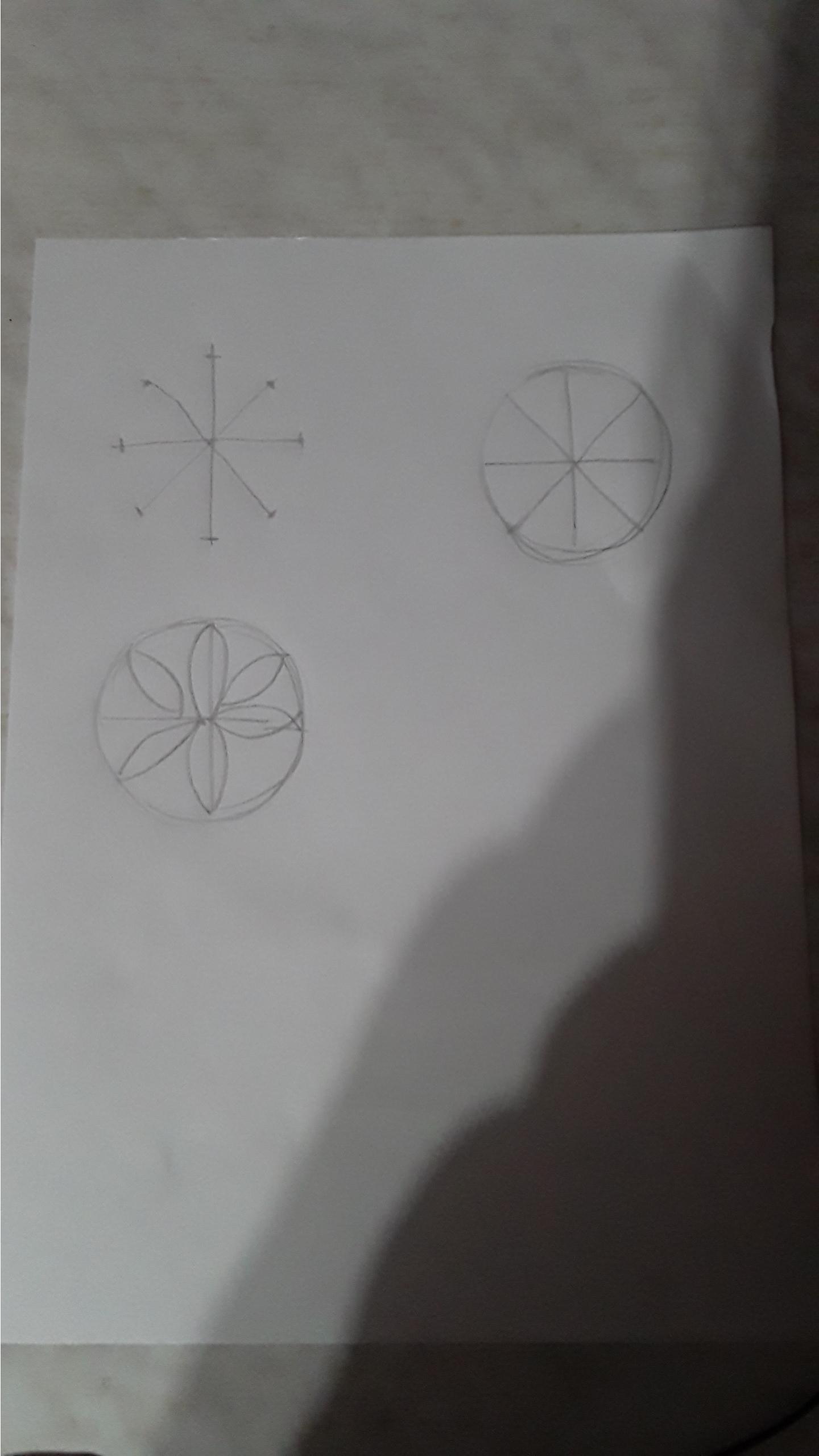 